K u p n í   s m l o u v auzavřená podle § 2079 a násl. občanského zákoníku č. 89/2012 Sb. v platném zněníčíslo smlouvy			85/20191. Smluvní stranyProdávajícíProdávající je zapsán v Obchodním rejstříku Městského soudu v Praze, v oddílu C, vložce č. 12105Prodávající je držitelem ŽL vydaného 21.7.1992 pod e.č. 310009-5004696aKupujícíPovodí Ohře, státní podnik je zapsán v obchodním rejstříku Krajského soudu v Ústí nad Labem v oddílu A, vložce č. 13052   uzavírají tuto kupní smlouvu:2. Předmět smlouvy2.1 Předmětem této smlouvy je převod vlastnického práva k movité věci, a to nového a nepoužitého průtokového analyzátoru za podmínek podle této smlouvy. 	(dále jen předmět této smlouvy) Podrobná specifikace 1 ks průtokového analyzátoru a příslušenství je uvedena v příloze č. 1 kupní smlouvy – Technická specifikace, která je nedílnou součástí této smlouvy. 3. CenaKupní cena předmětu této smlouvy uvedeného v čl. 2 včetně dodání na místo určené kupujícím je dohodnuta podle zákona č. 526/1990 Sb., o cenách, ve znění pozdějších předpisů, jako cena pevná.3.2	Kupní cena za předmět této smlouvy včetně výbavy uvedené v příloze této smlouvy   činí								2 853 500,40 Kč bez DPH, ke kupní ceně bude účtována DPH				   599 235,08 Kč,(v zákonné výši stanovené ke dni zdanitelného plnění)cena celkem						         3 452 735,48 Kč včetně DPHPodrobně je cena za předmět této smlouvy, včetně příslušenství a výbavy uvedena v příloze č. 2 této smlouvy – cenová skladba.4. Platební podmínky4.1 Kupující prohlašuje, že má zajištěny finanční prostředky k úhradě kupní ceny a zavazuje se předmět této smlouvy převzít a zaplatit prodávajícímu dohodnutou cenu dle bodu 3.2 smlouvy, za podmínek dle této smlouvy.4.2 Fakturu za předmět této smlouvy je prodávající oprávněn vystavit po protokolárním předání předmětu smlouvy. Faktura bude obsahovat podrobnou specifikaci předmětu, označení prodávajícího a kupujícího, fakturovanou částku, číslo kupní smlouvy, číslo dodacího listu, číslo faktury a datum s podpisem. Faktura musí splňovat náležitosti ve smyslu daňových a účetních předpisů platných na území České republiky, zejména zákona č. 563/1991 Sb., o účetnictví a zákona 235/2004 Sb., o DPH v platném znění a dále náležitosti stanovené touto smlouvou. Datem uskutečnění plnění bude den předání a převzetí předmětu této smlouvy uvedený na předávacím a přejímacím protokolu. Protokol bude nedílnou součástí faktury. 4.3 Splatnost faktury je 30 dnů od data doručení faktury kupujícímu. Peněžitý závazek (dluh) kupujícího se považuje za splněný v den, kdy je dlužná částka připsána na účet prodávajícího.4.4	V případě, že faktura nebude obsahovat všechny, v bodě 4.2 této smlouvy uvedené náležitosti, nebo budou náležitosti chybné, kupující tuto fakturu vrátí. Prodávající je povinen ji opravit a opravenou fakturu zaslat znovu kupujícímu. V takovém případě začíná běžet nová lhůta splatnosti ode dne doručení bezvadně (opravené, popř. nově vystavené) faktury kupujícímu. Předat faktury lze i elektronicky na adresu: faktury-pr@poh.cz.4.5 Pokud Prodávající nedodrží správný postup fakturace, zejména ustanovení zákona č. 235/2004 Sb. o DPH v platném znění, v důsledku čehož dojde u Kupujícího k chybnému vypořádání DPH, zavazuje se Prodávající zaplatit Kupujícímu smluvní pokutu ve výši 1,5 násobku částky, která bude správcem daně vyměřena Kupujícímu jako sankce5. Podmínky dodávky předmětu smlouvy5.1 Prodávající se zavazuje dodat kupujícímu požadovaný předmět této smlouvy uvedený v čl. 2 smlouvy do 30.4.2019. Po uplynutí uvedené lhůty má kupující právo odstoupit od smlouvy.5.2 Prodávající je povinen uvědomit kupujícího 10 pracovních dnů předem o datu předání předmětu této smlouvy. Předmět této smlouvy se prodávající zavazuje dopravit na místo předání. Místem předání je Povodí Ohře, státní podnik, VHL, Novosedlická 758, 415 01 Teplice.       Kontaktní osoba Kupujícího je xxxxxxxxxxx, referent odboru obchodní přípravy investic, e-mail: xxxxxxxxxxx, tel.: xxxxxxxxxxxKontaktní osoba - budoucí uživatel je xxxxxxxxxxx, vedoucí odboru VHL, e-mail: xxxxxxxxxxx, tel.: xxxxxxxxxxx.Kontaktní osoba Prodávajícího je xxxxxxxxxxx, jednatel, email xxxxxxxxxxx, tel.: xxxxxxxxxxx5.3 Převzetí nastane po provedené kontrole dodávky v místě plnění a vyzkoušení funkčnosti. Součástí kontroly dodávky bude ověření splnění všech bodů uvedených v technické specifikaci. Piktogramy a popisy na přístroji musí odpovídat platným normám a být v českém jazyce. Každá dodávka musí obsahovat dodací list, který má tyto minimální náležitosti: číslo smlouvy,množství a ceny dle jednotlivých položek,obchodní jméno prodávajícího, nezaměnitelnou specifikaci dodaných položek.dále prodávající při předání předmětu této smlouvy předá kupujícímu všechny potřebné doklady pro bezpečný provoz a údržbu, tj. zejména manuál, záruční list, prohlášení o shodě dle zákona 22/1997 Sb., nebo CE certifikát, veškeré návody nutné k řádnému a bezpečnému užívání předmětu této smlouvy. Všechny doklady včetně dokumentace musí být v listinné podobě v českém jazyce a předány i na elektronickém nosiči dat.5.4 	Pokud jde o právo z odpovědnosti za vady, má kupující vůči prodávajícímu tato práva a nároky:právo žádat bezplatné odstranění vady v rozsahu uvedeném v reklamaci, vyjma vad, na které se záruka nevztahuje. Vada musí být odstraněna do 30 dnů od prokazatelného uplatnění reklamace. V případě, že není možné reklamovanou vadu odstranit z technického nebo ekonomického hlediska má právo žádat nové bezvadné plnění, které musí být dodáno nejpozději do 70 dnů od prokazatelného uplatnění reklamace,právo na poskytnutí slevy, odpovídající rozdílu ceny vadného a bezvadného předmětu smlouvy,právo odstoupit od smlouvy v případě, že se jedná o opakující se vadu předmětu smlouvy, včetně práva požadovat vrácení finanční částky, kterou kupující prodávajícímu zaplatil za vadný předmět smlouvy.V ostatním platí pro uplatňování a způsob odstraňování vad ustanovení §2099 až 2117 zákona č. 89/2012, občanský zákoník, v platném znění. 5.5 Prodávající prohlašuje, že předmět této smlouvy nemá žádné právní ani jiné vady, které by bránily jeho řádnému užívání.5.6 Prodávající se zavazuje, že předmět této smlouvy s veškerým příslušenstvím je, jako celek i jeho jednotlivé části, v souladu se všemi platnými právními předpisy, technickými normami a standardy a splňuje zákonné podmínky pro jeho užívání.5.7 Každá smluvní strana má právo od smlouvy písemně odstoupit, jestliže druhá smluvní strana neplní povinnosti, které podle této smlouvy má a to ani v přiměřeně dodatečně dohodnuté lhůtě. 6. Smluvní sankce6.1 V případě, že je kupující v prodlení s úhradou faktury, uhradí kupující prodávajícímu úrok z prodlení ve výši 0,2 % z dlužné částky za každý den prodlení s úhradou dlužné částky.6.2 V případě, že bude prodávající v prodlení s dodáním předmětu této smlouvy, zaplatí prodávající kupujícímu smluvní pokutu z celkové kupní ceny nedodaného předmětu smlouvy ve výši 0,2 % za každý započatý den prodlení.6.3 Zaplacením smluvní pokuty není dotčeno právo na náhradu škody a to ani v rozsahu převyšujícím smluvní pokutu.6.4 Smluvní pokuta za nedodržení termínu provedení záručních a servisních prací je stanovena na 500,- Kč za každý den prodlení oproti sjednané době.6.5 Sankci (smluvní pokutu, úrok z prodlení) vyúčtuje oprávněná strana straně povinné písemnou formou. Ve vyúčtování musí být uvedeno to ustanovení smlouvy, které k vyúčtování sankce opravňuje a způsob výpočtu celkové výše sankce.6.6. Pro zajištění úhrady oprávněně vyúčtovaných sankcí je kupující oprávněn provést zápočet vyúčtované sankce proti jakékoliv oprávněné pohledávce, kterou má, nebo bude mít, prodávající za kupujícím.6.7 Strana povinná je povinna uhradit vyúčtované sankce nejpozději do 30 dnů od dne obdržení příslušného vyúčtování.7. Záruka7.1 Prodávající poskytuje kupujícímu záruku na předmět smlouvy v délce 24 měsíců od předání předmětu této smlouvy.8.  Závěrečná ujednáníPokud není ve smlouvě uvedeno jinak, řídí se všechny vztahy mezi smluvními stranami ustanoveními občanského zákoníku. Veškeré změny a dodatky této smlouvy musí být sepsány písemně.	Spory budou smluvní strany řešit v prvé řadě vzájemným jednáním se snahou dosáhnout dohody bez nutnosti soudního jednání. Spory, které nebudou vyřešeny smírně dohodou obou stran, budou postoupeny věcně a místně příslušnému soudu.Smluvní strany prohlašují, že se s obsahem smlouvy a přílohami seznámily, s ním souhlasí, neboť tento odpovídá jejich projevené vůli a na důkaz připojují svoje podpisy.Smluvní strany berou na vědomí, že Povodí Ohře, státní podnik, je povinen zveřejnit obraz smlouvy a jejích případných změn (dodatků) a dalších dokumentů od této smlouvy odvozených včetně metadat požadovaných k uveřejnění dle zákona č. 340/2015 Sb. o registru smluv. Zveřejnění smlouvy a metadat v registru smluv zajistí Povodí Ohře, státní podnik, který má právo tuto smlouvu zveřejnit rovněž v pochybnostech o tom, zda tato smlouva zveřejnění podléhá či nikoliv. Prodávající je povinen předložit kupujícímu veškeré součásti smlouvy, přílohy a další podklady, které vyžadují souhlas kupujícího, nejméně 5 dnů před plánovaným převzetím předmětu smlouvy.Smlouva nabývá platnosti dnem jejího podpisu poslední ze smluvních stran a účinnosti zveřejněním v Registru smluv, pokud této účinnosti dle příslušných ustanovení smlouvy nenabude později.Smluvní strany níže svým podpisem stvrzují, že v průběhu vyjednávání o této Smlouvě vždy jednaly a postupovaly čestně a transparentně, a současně se zavazují, že takto budou jednat i při plnění této Smlouvy a veškerých činností s ní souvisejících.Smluvní strany se dále zavazují vždy jednat tak a přijmout taková opatření, aby nedošlo ke vzniku důvodného podezření na spáchání trestného činu či k samotnému jeho spáchání (včetně formy účastenství), tj. jednat tak, aby kterékoli ze smluvních stran nemohla být přičtena odpovědnost podle zákona č. 418/2011 Sb., o trestní odpovědnosti právnických osob a řízení proti nim, nebo nevznikla trestní odpovědnost fyzických osob (včetně zaměstnanců) podle trestního zákoníku, případně aby nebylo zahájeno trestní stíhání proti kterékoli ze smluvních stran, včetně jejích zaměstnanců podle platných právních předpisů.Prodávající prohlašuje, že se seznámil se zásadami, hodnotami a cíli Compliance programu Povodí Ohře, s.p. (viz http://www.poh.cz/profilfirmy/Compliance_programy.htm), dále s Etickým kodexem Povodí Ohře, státní podnik a Protikorupčním programem Povodí Ohře, státní podnik. Prodávající se při plnění této Smlouvy zavazuje po celou dobu jejího trvání dodržovat zásady a hodnoty obsažené v uvedených dokumentech, pokud to jejich povaha umožňuje.Smluvní strany se dále zavazují navzájem si neprodleně oznámit důvodné podezření ohledně možného naplnění skutkové podstaty jakéhokoli z trestných činů, zejména trestného činu korupční povahy, a to bez ohledu a nad rámec případné zákonné oznamovací povinnosti; obdobné platí ve vztahu k jednání, které je v rozporu se zásadami vyjádřenými v tomto článku.Smluvní strany nepovažují žádné ustanovení smlouvy za obchodní tajemství.Nedílnou součástí kupní smlouvy je příloha č. 1 - Technická specifikace a příloha č. 2 - Cenová skladba.Na svědectví tohoto smluvní strany tímto podepisují smlouvu. Tato smlouva je vyhotovena ve dvou vyhotoveních, z nichž každé má platnost originálu. Každá ze smluvních stran obdrží jedno vyhotovení smlouvy.V případě, že v souvislosti s touto smlouvou dochází ke zpracovávání osobních údajů, jsou tyto zpracovávány v souladu s platnými právními předpisy, které upravují ochranu a zpracování osobních údajů, zejména s nařízením Evropského parlamentu a Rady (EU) č. 2016/679 ze dne 27. 4. 2016 o ochraně fyzických osob v souvislosti se zpracováním osobních údajů a o volném pohybu těchto údajů a o zrušení směrnice 95/46/ES (obecné nařízení o ochraně osobních údajů). Informace o zpracování osobních údajů, včetně účelu a důvodu zpracování, naleznete na http://www.poh.cz/profilfirmy/zpracovaniosobnichudaju.htmPříloha č. 1 ke Kupní smlouvě č. 85/2019Technická specifikacePříloha č. 2 ke Kupní smlouvě č. 85/2019Cenová skladbaObchodní firma:CARBON Instruments, spol. s r.o.Sídlo:Nademlejnská 600/1, Praha 9, 198 00Statutární orgán:Ing. Miroslav Seidl, jednatelTechnický zástupce:Ing. Miroslav Seidl, jednatelIČO:45807248DIČ:CZ45807248Bankovní spojení:xxxxxxxxxxxČíslo účtu     :xxxxxxxxxxxTelefon:xxxxxxxxxxxObchodní firma:Povodí Ohře, státní podnikSídlo:Bezručova 4219, Chomutov, PSČ 430 03Statutární orgán:Ing. Jiří Nedoma, generální ředitelZástupce ve věcech smluvních:Ing. Radek Jelínek, ekonomický ředitelTechnický zástupce:xxxxxxxxxxx, vedoucí odboru obchodní přípravy investicIČO:70889988DIČ:CZ70889988Bankovní spojení:xxxxxxxxxxxČíslo účtu     :xxxxxxxxxxxTelefon:xxxxxxxxxxxTyp/model:Modelový kód:	SAN++SA5000V Praze dne 12.12.2018V Chomutově dne01.02.2019za Prodávajícího:za Prodávajícího:za Kupujícího:za Kupujícího:CARBON Instruments, spol. s r.o.CARBON Instruments, spol. s r.o.Povodí Ohře, státní podnikPovodí Ohře, státní podnikIng. Miroslav SeidlIng. Miroslav SeidlIng. Radek JelínekIng. Radek Jelínekjednateljednatelekonomický ředitelekonomický ředitelPoložka a obrázekPopis1050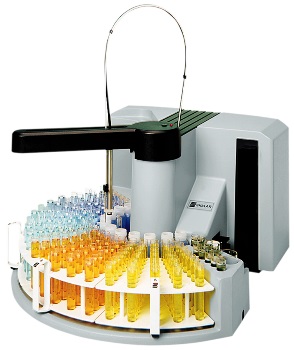 SAMPLER, RANDOM ACCESSDávkovač kontrolovaný počítačem, 140 +11 oddělených pozic Specifikace:4 odnímatelné stojany, každý pro 35 nádobek o objemu 10 ml140 pozic pro vzorky.pohyb ramene RØZ, random access11 pozic pro 35ml nádobky na standardy a QC9 oddělených pozic pro 10ml zkumavky pro kalibrační standardy.Integrované oplachové čerpadlo.volitelné objemy hadiček pro oplachovou kapalinuZdroj 1 oplachové kapaliny.oplachová nádobka s udržováním konstantní hladiny oplachové kapaliny a dvěma výstupy pro odtah odpadu. Nasávání vzorku nerezovou jehlou. Vyžaduje software FlowAccess V3™, Windows™  a interface.Příkon: 80 VA.Rozměry (VxHxŠ) : 55x60x50cm. Hmotnost: 20 kgSOUČÁSTÍ DÁVKOVAČE:Automatická ředící stanice pro přípravu kalibračních roztoků, ředění vzorků před analýzou a vzorků přes rozsah kalibraceMíchací zařízení5000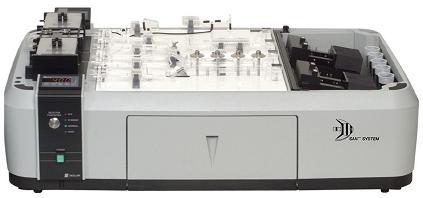 MODULE HOLDER, PERISTALTICKÁ PUMPA s rámem.Specifikace:Peristaltická pumpa s 2 x 16 kanály (32 hadičkami pro přívod vzorků) s dvěma kryty pumpy2 x 10 rotujících válečků z nerez ocelivelmi přesný motor 24 VMožnost výběru z 3 rychlostí pumpy - pozice standby/ analýza/ proplach.Vestavěná vzduchová pumpa.Vestavěný vzduchový injektor o 10 kanálech (10 hadičkách) pro přesné dávkování bublin do systémuRegulátor tlaku pro regulaci velikosti vzduchových bublin.Pozice až pro 5 analytických modulů.2 pozice pro dvoukanálové regulátory teploty (pro ohřevy obsažené v chemických modulech) s digitálním zobrazením aktuální teplotyDetektory netěsnosti (pro jejich funkci je zapotřebí kontrolní jednotka).Hardware pro zapnutí/vypnutí kontrolovaný počítačem5 samostatných nádobek pro sběr odpadních kapalin.Rám je rozdělen na část pro elektroniku, pro analytické moduly a pro hlavy detektorů (hlavy detektorů nejsou součástí rámu).Veškeré instalace odpovídají předpisům CE a CSA.Do rámu lze instalovat veškeré analytické moduly pro analyzátory SAN+ a SAN++.Příkon elektrického proudu: max 650 VARozměry: 20x54x84 cm.Hmotnost (přibližně): 30 kg.28505900 a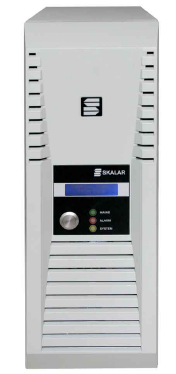 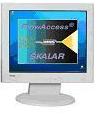 SFA INTERFACE Řídící jednotka se softwarem Flowaccess®, počítačem a tiskárnouSpecifikace INTERFACE:Interface pro automatický sběr dat a ovládání průtokových analyzátorů.Předinstalovaná počítačová deska, včetně firmware, ovládající sběr vstupních signálů, ovládání dávkovače a komunikaci s počítačem.Předinstalovaná deska pro připojení 1 dávkovače ovládaného počítačem a maximálně 3 dávkovačů se samostatným ovládáním.Rozšiřující set pro připojení 2. nezávislého dávkovače8 zásuvek pro připojení digitálních detektorů (až 16 parametrů)3 zásuvky pro zapojení kontrolních jednotek pro automatický start a vypnutí až 3 nezávislých systémůSoftware FlowAccess® pro provoz analyzátoru.USB slot pro budoucí upgrade firmwareLCD s indikací statusuPříkon elektrického proudu: 140 VA.Rozměry (VxHxŠ): 36x16x44 cmHmotnost: 7.5 kgSPECIFIKACE POČÍTAČE A TISKÁRNY:Procesor: 3,2 GHz a víceRAM: 8 GB HDD: HDD 500 GBDVD ROM: 1 xMonitor: 24“ LEDUSB: 3.0Tiskárna: černobílá laserová tiskárna s duplexemOperační systém: Windows 10 Pro 64 bit, MS Office28505902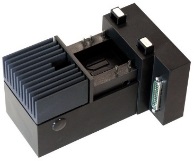 DUAL CHANNEL DIGITAL DETECTOR. Digitální duální detektor - skládá se z hlavy detektoru, desky fotometru a spojovacího kabeluSPECIFIKACE FOTOMETRU:Volba vlnových délek vložením interferenčních filtrů.Rozsah vlnových délek 340-1050 nmÚchyt pro 2 průtokové kyvety o délce 5 - .Automatická kontrola úrovně nuly a měření výšek píků.Zapnutí/ vypnutí lamp fotometru pomocí software.32 bitový záznam absorbance s vysokým rozlišením.Rozsah detekce do 6,5 AU28505900 bSOFTWARE FLOWACCESS® - verze v českém jazyceSpecifikace:FlowAccess je software pro sběr dat a ovládání přístroje pro Skalar San++ System pracující v prostředí Microsoft WindowsTM.Kontroluje simultánně až 16 analytických kanálů (parametrů)Simultánní kontrola až 3 Random Access dávkovačů (vyžaduje 28505970 Insert board)Pauza dávkování v průběhu analýzyAutomatický start analýzy v nepřítomnosti obsluhy v čase naprogramovaném uživatelem (vyžaduje 28505930 System controller a promývací ventily 21530912 a/nebo 21530913 a/nebo 21530917 a/nebo 21530919)Vytvoření tabulky vzorků včetně faktorů pro navážku a ředění vzorků, jejich automatické číslování a automatické číslování pozic v karuselu dávkovačeEditovatelné pole pro poznámky (comments) u každého vzorkuVýsledek analýzy každého vzorku s datem a časem měřeníHledání čísel vzorků nebo poznámek ve všech předešlých analytických souborechImport dat do tabulek z Excelu, ASCII souborů LIMS s nezávislým výběrem řádků a sloupcůExport výsledků do Excelu, ASCII, LIMS i v průběhu měřeníUživatelsky definovatelné tiskové protokolySnadné vytvoření pracovních tabulek pomocí „ Table wizard“Přidávání prioritních vzorků v průběhu analýzy, úprava a rušení vzorků v tabulce v reálném čase během analýzyÚprava metody během analýzyAutomatické vkládání čísel vzorků z čárového kódu (vyžaduje 90103064 čtečku čárového kódu)Grafické zobrazení signálu ze všech aktivních kanálů (max. 16) v jedné obrazovceNáhledy zobrazení simultánní nebo v překryvuDetekce píku v reálném čase s rozšířenou informací o píkuDetekce píku v reálném čase s pokročilou diagnostikou píku pro jeho automatickou validaciOznačování píku názvem vzorku a výslednou koncentrací v reálném časeTlačítka umožňující procházení analýzou a zvětšování/zmenšování píků v průběhu analýzyKompletní uchování surových dat z každého analytického kanálu pro diagnostiku a validaci po skončení analýzyVypočítávání a přepočítávání výsledků v reálném časeEditování píků v průběhu analýzyAutomatická volba optimálního řádu kalibrační křivky (ISO 8466)Čtení signálu z digitálních i analogových detektorů zároveň, např. při rozšíření analyzátoru o plamenový detektor pro stanovení K/NaAutomatické ředění a dávkování vzorků překrývajících se během analýzy (vyžaduje 21050811 nebo 21074811)Automatická korekce nulové linie a citlivostního driftuZobrazení kalibračních křivek 1. a 2. řádu podle ISO 8466, 3. řádu a inverzního logaritmu pro použití s iontově selektivními elektrodami v reálném časeExtenzivní možnosti validace dat včetně CLP protokolů a kalibračních statistik v reálném čase (korelační koeficienty, směrodatné odchylky, meze detekce a stanovitelnosti)Uživatelsky definovatelné vzorce pro výpočty výsledků z analytických dat v reálném časeStatistické hodnocení kvality změřených výsledků v reálném časeUživatelsky definovatelná vícenásobná okna s náhledy na výsledkyInformace o čase, který zbývá do konce měření a o intervalech údržbyKontrola zesílení a napětí na žárovce fotometruÚplná kontrola systému včetně kontroly činidel pro automatické zapnutí a vypnutí až 3 nezávislých analytických systémů (vyžaduje 28505930 system controller a promývací ventily 21530912 a/nebo 21530913 a/nebo 21530917 a/nebo 21530919)Ochrana heslem s definovatelnými úrovněmi přístupu uživatelů a digitální podpisVyhovuje 21CFR část 11 pro integritu a bezpečnost datVyhovuje CLP (Contract Laboratory Program)Automatická e-mailová zpráva nebo zvukový signál po skončení analýzyAutomatické přidělení názvů analytickým souborům s uživatelsky definovatelnou předponouKompatibilní s Windows 7TM a 8.1 a 10 ProfessionalUpgrade zdarma po dobu 5 letM503505RMODUL PRO STANOVENÍ CELKOVÉHO FOSFORU DLE ČSN EN ISO 15681-2Rozsah modulu tP: 0,003-1,000 mg P/lM503004RMODUL PRO STANOVENÍ FOSFOREČNANŮ DLE ČSN EN ISO 15681-2Rozsah modulu PO4: 0,002-1,000 mg P/lM461032MODUL PRO STANOVENÍ SUMY DUSITANŮ A DUSIČNANŮ DLE ČSN EN ISO 13395Rozsah modulu: 0,1-10,0 mg N-NO3/lM467033MODUL PRO STANOVENÍ DUSITANŮ DLE ČSN EN ISO 13395Rozsah modulu: 0,005-0,50 mg N-NO2/lM155006RMODUL PRO STANOVENÍ AMONIAKÁLNÍHO DUSÍKU DLE ČSN EN ISO 11732Rozsah modulu: 0,02-2,00 mg N-NH4/lM239510MODUL PRO STANOVENÍ CHLORIDŮ DLE ČSN EN ISO 15682Rozsah modulu: 1,0-200 mg Cl/lM587005MODUL PRO STANOVENÍ SÍRANŮ DLE ČSN ISO 22743Rozsah modulu: 5,0-120 mg SO4/lMI295004R MODUL PRO STANOVENÍ CELKOVÝCH A VOLNÝCH KYANIDŮ DLE ČSN EN ISO 14403-2Rozsah modulu CN celk.: 0,002-0,50 mg CN/lRozsah modulu CN voln.: 0,002-0,50 mg CN/lKatal.č. Název KsCena v Kč za Ks Cena v Kč celkem 1050 Sampler rand.acces.140p. 230V 1345 156,00 345 156,00 21050321 Automatická ředící stanice 1138 068,00 138 068,00 21050951 Míchací zařízení 158 100,00 58 100,00 28505900 Interface 1271 068,00 271 068,00 Počítač HP 115 000,00 15 000,00 Monitor 24 LED13 000,00 3 000,00 SW – Windows 10Pro, MS Office110 000,00 10 000,00 28505902 Digitální duální detektor 4140 644,00 562 576,00 5000 Chemická jednotka,230V 2326 984,00 653 968,00 M503004R Modul PO4 + kyveta + filtr 1106 524,00 106 524,00 M461032 Modul NO3 + NO2 + kyveta + filtr166 236,00 66 236,00 M467033 Modul NO2 + kyveta + filtr152 372,00 52 372,00 M155006 Modul NH4 + kyveta + filtr1112 760,00 112 760,00 M239510 Modul Cl + kyveta + filtr173 668,00 73 668,00 M587005 Modul SO4 + kyveta + filtr177 256,00 77 256,00 MI295004R Modul kyanidů + kyveta + filtr1298 928,00 298 928,00 M503505 Modul Celk. P + kyveta + filtr1325 876,00 325 876,00 Cena bez DPHCena bez DPHKč3 170 556,003 170 556,00Sleva 10% Sleva 10% Kč-317 055,60 -317 055,60 Cena po slevě Cena po slevě Kč2 853 500,40 2 853 500,40 DPH 21% DPH 21% Kč599 235,08 599 235,08 Celkem s DPH Celkem s DPH Kč3 452 735,48 3 452 735,48 